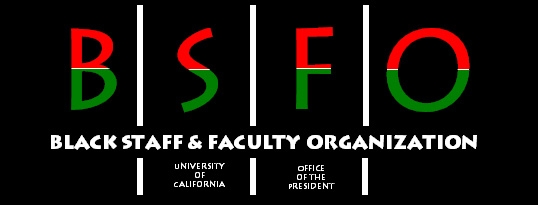 UCOP-BSFO Scholarship ApplicationApplication Submission Deadline (Extended): Friday, January 07, 2022Please send your application to the BSFO Scholarship Committee at BSFO-UCOP@ucop.edu.The Black Staff and Faculty Organization at the University of California Office of the President will offer one or more scholarships of $1,000 to deserving African American and/or African descent UC enrolled freshman or transfer students who previously participated in a University academic preparation program (EAOP, Transfer Prep, MESA, Puente, etc.).  Consideration for the scholarship is based upon the following criteria: Academic merit, community engagement, personal triumphs over adversity, and recommendation from UC program staff. Please complete all parts of the following application in order to be considered eligible for a scholarship. All application materials must be typed. A checklist is provided below to ensure that all required materials are complete.Applicant Checklist Application (typed, complete, and signed) High School or Community College Transcript (official or unofficial) Financial Aid Award Letter Personal Statement (typed, all responses to questions within word limit) Letter of Recommendation from your UC Academic Prep staff personApplicant InformationFull Legal name:Last						  First					  M.I.	_Permanent Residence:Street Address										City						  State			  Zip			Telephone						Email Address										Date of Birth					  Academic History*Please also attach your High School or Transfer College Transcript*High School Information or Transfer College InformationName													Street Name and Number										City							  State			  Zip			Telephone						Graduation Date:				 	 Cumulative G.P.A.				Post-Secondary InformationCircle the term and if you are a part-time or full-time student:Fall	Spring 		Year		Full-time (12 semester or 16 quarter units)	 Part-time (6-11 semesters or 8-15 quarter units)		Financial Need*Please also attach your financial aid award letter.*Please indicate your expected resources for the upcoming academic year: $___________(Example: Your job, savings, parents, and other outside assistance)Please indicate your expected expenses for the upcoming academic year: $___________(Example: Tuition, Books, Transportation, Rent, Food, Personal, etc.)Additional AttachmentsAttachment A. Personal Statement Please type a statement addressing the following topics. The word limit is 150-300 words per question. (Maximum of 900 words if addressing first 3 questions; maximum 1,200 words if addressing all 4 questions.)Discussing your financial need.Discussing your educational and career goals, family background etc. Describing why receiving a scholarship is important to you.Optional Prompt: How has the COVID-19 pandemic impacted your financial or school situation? AND/OR how have sociopolitical factors over the last two years impacted you?Attachment B. Letter of Recommendation Applications require one letter of recommendation from a UC academic prep staff person (EAOP, Transfer Prep, MESA, Puente, etc.) to be considered complete.CERTIFICATION, ALL APPLICANTS:I certify that all information I have provided on this form is true and complete to the best of my knowledge. I agree to give proof of the information on this application if requested. I give permission to review my transcripts and additional supporting documentation submitted as part of this application. I give permission for the selection committee to contact high school and college officials for additional academic and/or character information. If selected to receive a scholarship, I give permission for a publicity release and to share information contained in my application with appropriate scholarship donors.Signature							  	Date				